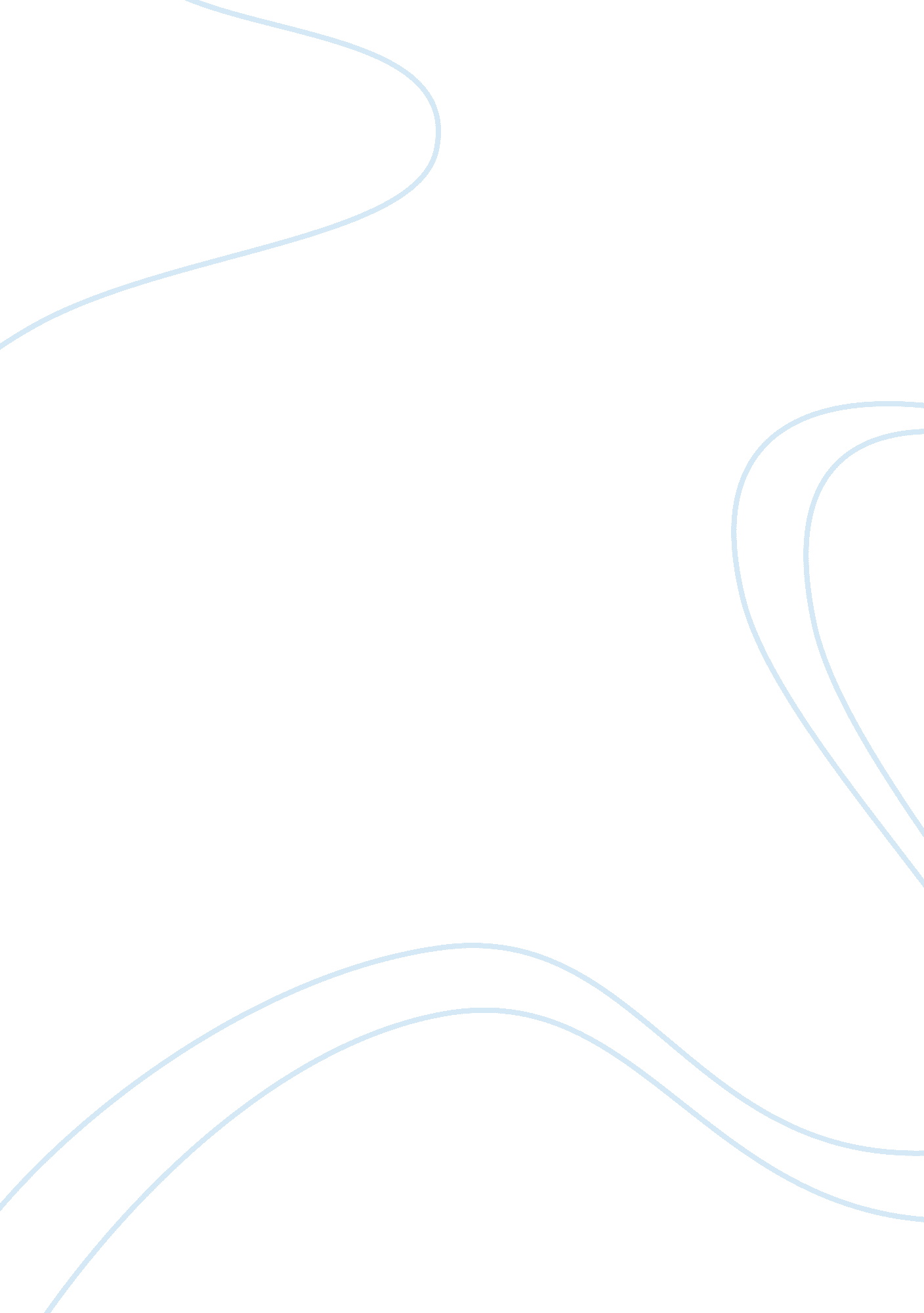 The strength of dams nature reserve tourism essaySport & Tourism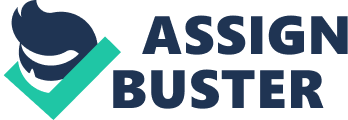 1: site A (Old Colliery ) it’s a disused site due to the wards acute and depravation, it requires considerable sterilisation of the premises and clean up the site before making any moves which will cost extra found to be invest out of the initial budget and also the site was used as a dump chemical site, transportation fluidity is extremely poor in this location when coming from Western District zone going toward the Eastern site of the district, and also the image of the site is likely to be seen as low restrict living environment and if considering the diminishment of green space in this locality where people are not willing to be staying in this low class environment where suitable housing accommodation are nowhere to be found. Now when highlighting the dump chemical on this site if taking an example of Fukushima in the recent year nuclear accident when focusing on the radio activity, we could easily underpin that radioactivity diminishes over the time, so waste is typically isolated and stored for a period of time until it no longer poses a hazard but could also depends on the type of waste. For instance low level waste with low levels of radioactivity per mass may need to be stored for only hours or days while high level must be stored for a year or more. However its environmental problems could be numerous. Now going back in the time when taking this scenario of us compare to Landfills issue we could come across two distinct major issues about the dump chemical waste concerning the environment and these are the atmospheric effects and hydrological effects. Where most often the household cleaning chemicals thrown by the surrounding people of site, along with the old industrial sites in this area get accumulate and mix over the time, the mixture of chemicals like bleach from the surrounding household of the site produce toxic gases that can significantly impact the quality of air. A more immediate concern is for the welfare of the wildlife that comes into contact with these chemicals, and it is not uncommon for leaving being to suffer inconceivably painful deaths resulting from chemical contamination. In conclusion we could tell that the environmental issues this District is not the appropriate place on where to build an NHS Hospital where physical treatment will be held, and over factor regarding the environment is that this site lacks of green space where the availability of green space is easy to be found on Dams Nature Reserve District. Aside from the various types of gases that can be created, dust and other forms of non-chemical contaminants can make the atmosphere having impact in the air quality issue. http://greenliving. lovetoknow. com/Environmental_Problems: _Landfills2: Site B (Dams Nature Reserve) has much opportunities as it is described in the report compare to the others site due to the fact that it gives way to the nearest railway station, buses service are available to be used on the site and can lead you travel from the Middle district site toward the Western site of the district, where the people around the site are well intellectual and professional which mushes the requirements of NHS entry career’s portfolio which demands t to study for a recognised qualification for these professional staff member although you can join the NHS with good GCSEs and/or work experience in many of the less senior roles, such as receptionist or porter from where you can build up qualifications and experience until you reach a senior role career, such as a laundry services supervisor. However the emplacement of Dams Nature Reserve meets the construction requirement, where the aim is to build a hospital in the Mid Southern District side which comes closer to this district along with the golf park viewed as an attractive activity could draw the attention of people in the site. All the more it’s a well prestige site compared to the others districts. It will attract more visitors on the site for those coming to pay for the health service if the NHS is built on this site or any other activities around the site that could attract investor, these could be the non-clinical support services such as catering, cleaning, laundry and pottering all of these could be run with less educating people from the other district that will come working at Dams Nature Reserve, where return revenue can boost the economical density in the area. History revealed that in the 1900s Great Britain also allowed workers from foreign places to come due to the fact that Britain was short of labour force and this encourage economic growth for the country which could also be the case for Dams Nature Reserve to call up for the less skilled population in the others District. Now with the existence of green space around the hospital shore will be viewed as a positive mind set for the environment, because green space provide habitat for a variety of birds, fish, animals, insects, and other organisms, while also prevent soil erosion and absorb rainwater, thereby improving drainage. It provides recreational use, a place to play, meditate, gather, or rest. Green space gives sense of social place, allow one to gain social recognition, enhance feelings of family kinship and solidarity, allow one to teach and lead others, provide opportunity to reflect on personal and social values and foster a connection between community residents and the natural environment that surrounds it. its allow more liveable city which is essential in order for a community to be sustainable. In all walks of life, green space draws people outside and fosters social contact. Provides open green spaces where people can congregate and opportunities for positive social interaction and supportive friendly environments. Studies have found that residents living near green common spaces " had more social activities and more visitors, Community gardens are beneficial to the specific health concerns affecting lower-income urban communities. Exposure to green space reduces stress and increases sense of wellness and belonging, as the buses pollute the air, where the use of green space is shown to absorb pollution from cars driven miles away per day it also been shown to reduce the urban heat island effect, directly by shading heat absorbing surfaces, and indirectly through evapotranspiration cooling. It also reduces noise pollution, by dense screens of trees and shrubs, and can even cleanse partially-treated wastewater. Finally, a green space is a good indicator of overall ecological health of the ecosystem. This is an important measure in judging the ecological sustainability of the community of Dams Nature Reserve, which is found to be the most prosperous parts of all districts. http://bodinestreetgarden. org/why-protect-urban-green-space/3: when taking into account the profile of district C (Derelict Woolen Mill Complex ), we come to understand that this part of the district also have good attribute on which its well considerable place to leave on. it location gives access to motorway and buses ride from middle woollen town, but as we are recommended to build an hospital that will best serve demands for people, especially in the Mid Southern District, where enough space for car park would not really be possible to build in the zone, is the traffic issue were when considering transportation connexion from the hospital to be and the link between the districts for the good functioning of the traffic within the district itself and its boundaries in order to increase the traffic in this area but will cost up to a quarter of any budget as its mentioned on the district profile while we are trying to focus on the NHS Trust Hospital budget rather than having extra found to be raised in the contract . we could extremely say that its necessary to have much more roads to easily transfer people from one place to the others in case of emergency situation, while district B is more reliable and profitable for cars owners, public transport and others transportation facilities to move around compare to the rest of the districts . Now as every organisation or business fields we all aim to gain a positive return profit to satisfy our needs along with to meet the patients and visitors needs and requirement, however, there is not a competitive advantage opportunity of the economy in this area due to the fact that people are going jobless and also the others aspect that worries the team is the fact Derelict Woolen Mill Complex District is also seen as a depravation site. Justification and suggestion: When reading article about the three sites Old Colliery, Dams Nature Reserve and Derelict Woolen Mill Complex, we’ve understand that Old Colliery District in the past was use as a dumping site for chemical experiences where taking into account the radio activities in this area will not be suitable to establish an NHS Trust Hospital due to the fact of the air pollution and also the image of the site when it cannot attract investor to come establish themselves in this particular area of the district, moving on Derelict Woolen Mill Complex we deliberately see that the site has access to public transport with others good aspect but because its also hold the similar attribute of Old Colliery District when it comes to depravation and also because if having the NHS hospital in this locality it will be difficult for visitors to have access to car park. However, when analysing Dams Nature Reserve we came to conclude that it’s the suitable site on which we should invest on. our choice in that particular site comes when comparing the three districts and their overall overview Dams Nature Reserve met the requirement needed to build the NHS Hospital on due to the fact that it has access to public transport and having a green space in itself which is highly important as a place where having a business activities and hospital around, Dams Nature Reserve District also leads you travel from the Middle district toward the Western district, where the NHS Trust Hospital is proposed to be in this particular map of the District SWOT & PEST Analyses Strength: the strength of Dams Nature Reserve is that, its hold a green space environment as a park recreation for people to be coming and have a fresh moment of rest, while the district itself is the most prosperous site compare the rest of them, it has access to public transport and the reputation of the district comes with intellectual and professional people as with a good living environment compared to Derelict Woolen Mill Complex. Weakness: thinking of the weakness of Dams Nature Reserve comes with the Specialist Scientific Interest and the absence of water and also the wildlife activist. Opportunity: the opportunity of building the NHS Trust Hospital will again come to reinforce the economical aspect of the district itself and also permit the workforce from the others district to get themselves a job opportunity, while the Hospital itself will also meets the demand for the local and surrounding population. Threats: in this scenario we could see the threats as the wildlife group and environmental opposition to come into an accord on how to cope with this issue in order to establish the NHS Hospital in the District. PoliticalIn the political aspect of this task we understand that Hilary Thompson ought to push forward the coming of this NHS Hospital in order to raise her profile due to the coming of the next election. It could have been important for her to use her statue as a member of the parliament to help solve the issue with the activist by having an accord with Dams Nature Reserve District in order to establish the NHS which will at first place reinforce the health service in her district and also promote job for her local community by having some percentage of workforce labour. EconomicThe economic factors is seen to be a professional place to live on where private hospital have already establish themselves and if focus on the return revenue, after solving the conflict between wild activist and others joint group will certainty comes to be a positive choice in regard of investment as it is also demonstrated by a bank representative concerning this site. SocialLifestyle factors such as wild activists and the opposed citizen that are not willing to let PFI financing the Hospital project. TechnologicalLooking at the technological aspect the people living at Dams Nature Reserve are highly professional and can fluently work in the hospital including the technological aspect with in itEnvironment: Having the Hospital built in Dams Nature Reserve will come to be an ideal place due to the fact that it fits the ecological view of the people and the site never been used as dump chemical experience, along with its green space for the wellbeing of people around life style view is mentioned to be a professional place to live onLegal: 